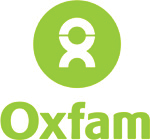 External AdvertOxfam GB is an international non-governmental organisation with a mission of working with others to alleviate poverty, suffering and distress. Oxfam GB has been working in South Sudan since 1983. Our Programmatic Strategy concentrates on Saving lives, Resilient Livelihoods, Advancing Gender Justice and Good Governance and Active Citizenship through a full spectrum platform that includes humanitarian response, recovery and resilience, long term development and policy and advocacy. Oxfam currently operates via eleven area offices in nine former states (Upper Nile, Unity, Jonglei, Lakes, Eastern Equatoria, Central Equatoria, Western Equatoria and Western Bahr-el Ghazal, and Northern Bahr el Ghazal.Position:  Distribution ManagerLocation:  Akobo- South SudanGrade & Level:  C Zone 2 GlobalContract Type:  Fixed Term Number of post: 1KEY RESPONSIBILITIES: SKILLS AND COMPETENCE:  Essential:Bachelor degree in any discipline related to food security and livelihood. Experiences in managing food security & livelihoods could substitute for a formal qualification.A minimum of two years’ experience in management of food security, livelihood, or community mobilisation in a humanitarian setting in an International or Multinational Organisation. Sensitivity, diplomacy, tact, good communication skills, and ability to remain calm under pressure.Well-developed interpersonal and team skills.Good administrative skills in order to work with people at managerial and senior government levels. The ability to present concise reports, sometimes a short notice.Ability to coordinate activities with other agencies, build and maintain positive working relationships. Ability to understand complex security situations and adjust operations accordingly.Experience in monitoring and evaluation of humanitarian programmesFlexibility, willingness to travel and work in difficult circumstances.Good understanding of humanitarian protection standard, Sphere Minimum Standards, gender issues and Code of conduct as relevant to food distribution activities.A commitment to the aims and objectives of OxfamDemonstrated experience of integrated gender and diversity issues into humanitarian programmes.Strong oral and written communication skills in English Computer literacy           Desirable:Experience in management of large-scale food distributions highly preferred.Experience in food drop operations would be a significant advantage.NB: This position is open to all and female candidates are strongly encouraged to apply.Only short- listed candidate will be contacted.Deadline for submission of applications is 14 October 2019.Interested Applicants should send soft copies of their CVs and Cover letters to Hrsouthsudan@oxfam.org.uk, AEhwiyo@oxfam.org.uk  or drop hard copies of their CVs to Oxfam Office in Juba. 